اطلاعات دانشجو:2مجموعه کاربرگهاي دوره کارشناسي ارشد«کاربرگ تصويب طرح تحقيق»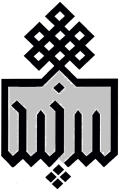 2مجموعه کاربرگهاي دوره کارشناسي ارشد«کاربرگ تصويب طرح تحقيق»دانشگاه بيرجندنام و نام خانوادگي: نام و نام خانوادگي: نام و نام خانوادگي: شماره دانشجويي: شماره دانشجويي: پذيرش:  روزانه                  شبانهپذيرش:  روزانه                  شبانهدانشکده:   دانشکده:   دانشکده:   رشته: رشته: گرايش: گرايش: آدرس پست الکترونيکي دانشجو: آدرس پست الکترونيکي دانشجو: آدرس پست الکترونيکي دانشجو: آدرس پست الکترونيکي دانشجو: آدرس پست الکترونيکي دانشجو: شماره تلفن همراه دانشجو:  شماره تلفن همراه دانشجو:  تاريخ شرکت در کارگاه آشنايي با پايگاههاي اطلاعاتي (ارائه گواهي مربوطه براي دانشجويان ورودي 1396 به بعد الزامي است): ....................تاريخ شرکت در کارگاه آشنايي با پايگاههاي اطلاعاتي (ارائه گواهي مربوطه براي دانشجويان ورودي 1396 به بعد الزامي است): ....................تاريخ شرکت در کارگاه آشنايي با پايگاههاي اطلاعاتي (ارائه گواهي مربوطه براي دانشجويان ورودي 1396 به بعد الزامي است): ....................تاريخ شرکت در کارگاه آشنايي با پايگاههاي اطلاعاتي (ارائه گواهي مربوطه براي دانشجويان ورودي 1396 به بعد الزامي است): ....................تاريخ شرکت در کارگاه آشنايي با پايگاههاي اطلاعاتي (ارائه گواهي مربوطه براي دانشجويان ورودي 1396 به بعد الزامي است): ....................تاريخ شرکت در کارگاه آشنايي با پايگاههاي اطلاعاتي (ارائه گواهي مربوطه براي دانشجويان ورودي 1396 به بعد الزامي است): ....................تاريخ شرکت در کارگاه آشنايي با پايگاههاي اطلاعاتي (ارائه گواهي مربوطه براي دانشجويان ورودي 1396 به بعد الزامي است): ....................اطلاعات اساتيد راهنما و مشاور: * تذکر: مجموع درصد مشارکت استادان راهنما برابر با 100% و مجموع درصد اساتيد مشاور نيز برابر با 100% است.اطلاعات اساتيد راهنما و مشاور: * تذکر: مجموع درصد مشارکت استادان راهنما برابر با 100% و مجموع درصد اساتيد مشاور نيز برابر با 100% است.اطلاعات اساتيد راهنما و مشاور: * تذکر: مجموع درصد مشارکت استادان راهنما برابر با 100% و مجموع درصد اساتيد مشاور نيز برابر با 100% است.اطلاعات اساتيد راهنما و مشاور: * تذکر: مجموع درصد مشارکت استادان راهنما برابر با 100% و مجموع درصد اساتيد مشاور نيز برابر با 100% است.اطلاعات اساتيد راهنما و مشاور: * تذکر: مجموع درصد مشارکت استادان راهنما برابر با 100% و مجموع درصد اساتيد مشاور نيز برابر با 100% است.اطلاعات اساتيد راهنما و مشاور: * تذکر: مجموع درصد مشارکت استادان راهنما برابر با 100% و مجموع درصد اساتيد مشاور نيز برابر با 100% است.اطلاعات اساتيد راهنما و مشاور: * تذکر: مجموع درصد مشارکت استادان راهنما برابر با 100% و مجموع درصد اساتيد مشاور نيز برابر با 100% است.اطلاعات پاياننامه:اطلاعات پاياننامه:اطلاعات پاياننامه:اطلاعات پاياننامه:اطلاعات پاياننامه:اطلاعات پاياننامه:اطلاعات پاياننامه:عنوان فارسي:عنوان انگليسي:کليد واژگان فارسي: کليدواژگان انگليسي:جنبه تحقيق:نظري                    نظري- عملي                      عملي                    نظري                    نظري- عملي                      عملي                    نظري                    نظري- عملي                      عملي                    نظري                    نظري- عملي                      عملي                    نظري                    نظري- عملي                      عملي                    نظري                    نظري- عملي                      عملي                    تعداد واحد پاياننامه:مدت اجرا امضاي دانشجوامضاي دانشجوامضاي استاد راهنماي اولامضاي استاد راهنماي اولتأييديه گروه آموزشي: طرح تحقيق به لحاظ نگارشي و محتوايي مورد تأييد است.                                             شماره: ........................./ تاريخ: ....................تأييديه گروه آموزشي: طرح تحقيق به لحاظ نگارشي و محتوايي مورد تأييد است.                                             شماره: ........................./ تاريخ: ....................تأييديه گروه آموزشي: طرح تحقيق به لحاظ نگارشي و محتوايي مورد تأييد است.                                             شماره: ........................./ تاريخ: ....................تأييديه گروه آموزشي: طرح تحقيق به لحاظ نگارشي و محتوايي مورد تأييد است.                                             شماره: ........................./ تاريخ: ....................تأييديه گروه آموزشي: طرح تحقيق به لحاظ نگارشي و محتوايي مورد تأييد است.                                             شماره: ........................./ تاريخ: ....................تأييديه گروه آموزشي: طرح تحقيق به لحاظ نگارشي و محتوايي مورد تأييد است.                                             شماره: ........................./ تاريخ: ....................تأييديه گروه آموزشي: طرح تحقيق به لحاظ نگارشي و محتوايي مورد تأييد است.                                             شماره: ........................./ تاريخ: ....................امضاي  داور اول (عضو هيأت علمي گروه)امضاي  داور اول (عضو هيأت علمي گروه)امضاي داور دوم (عضو هيأت علمي گروه)امضاي داور دوم (عضو هيأت علمي گروه)طرح تحقيق پيشنهادي در تاريخ ............................. در کميته تحصيلات تکميلي گروه .............................. به تصويب رسيد. امضا مدير گروهطرح تحقيق پيشنهادي در تاريخ ............................. در کميته تحصيلات تکميلي گروه .............................. به تصويب رسيد. امضا مدير گروهطرح تحقيق پيشنهادي در تاريخ ............................. در کميته تحصيلات تکميلي گروه .............................. به تصويب رسيد. امضا مدير گروهطرح تحقيق در جلسه مورخ ............................................. شوراي تحصيلات تکميلي دانشکده به تصويب رسيد.امضا رئيس دانشکدهطرح تحقيق در جلسه مورخ ............................................. شوراي تحصيلات تکميلي دانشکده به تصويب رسيد.امضا رئيس دانشکدهطرح تحقيق در جلسه مورخ ............................................. شوراي تحصيلات تکميلي دانشکده به تصويب رسيد.امضا رئيس دانشکدهطرح تحقيق در جلسه مورخ ............................................. شوراي تحصيلات تکميلي دانشکده به تصويب رسيد.امضا رئيس دانشکدهطرح تحقيق در جلسه مورخ ............................................. شوراي تحصيلات تکميلي دانشکده به تصويب رسيد.امضا رئيس دانشکدهطرح تحقيق در جلسه مورخ ............................................. شوراي تحصيلات تکميلي دانشکده به تصويب رسيد.امضا رئيس دانشکدهطرح تحقيق در جلسه مورخ ............................................. شوراي تحصيلات تکميلي دانشکده به تصويب رسيد.امضا رئيس دانشکدهطرح تحقيقشرح مساله (اهداف، سابقه و ضرورت تحقيق):سوال تحقيق/فرضيهها:کاربردهاي تحقيق و استفاده کنندگان از نتايج پاياننامه:روش شناسي (روش و ابزار جمع آوري، انجام و تحليل اطلاعات تحقيق):جنبه نوآوري تحقيق:مراجع:تذکرات ضروري:براي دانشجويان ورودي 1396 و پس از آن، ارائه گواهي شرکت در کارگاه «آشنايي با پايگاههاي اطلاعاتي و کتابخانه مرکزي» براي تصويب طرح تحقيق الزامي است.براي تصويب نهايي طرح تحقيق، لازم است تا کاربرگ شماره 3 نيز پيوست شود. همچنين لازم است تا دانشجو، اطلاعات مربوط به خود را در کاربرگ شماره 4 (نظرات اصلاحي کميته تحصيلات تکميلي دانشکده در مورد طرح تحقيق) وارد نموده و پرينت آن را به همراه کاربرگ شماره 2 و 3 به مدير گروه تحويل نمايد.با پيشنهاد استاد راهنماي اول و تأييد کمیته تحصیلات تکمیلی گروه آموزشی، دانشجو ميتواند استاد راهنماي دوم يا استاد مشاور از ميان اعضاي هيأت علمي داخل يا خارج از دانشگاه انتخاب نمايد.هر پایان نامه ميتواند حداکثر 2 استاد راهنما داشته باشد و تعداد اساتيد راهنما و مشاور با هر ترکيبي نميتواند بيشتر از 3 نفر باشد.انتخاب يا حذف استاد راهنماي دوم يا مشاور، حداکثر تا سه ماه پس از تصويب طرح تحقيق و با پيشنهاد استاد راهنما، تأييد گروه آموزشي و تصويب شوراي تحصيلات تکميلي دانشکده امکانپذير است.طرح تحقيق بايد حداکثر تا يک ماه پس از نيمسال سوم تحصيلي دانشجو، در شوراي تحصيلات تکميلي دانشکده مصوب شود.بين زمان تصويب طرح تحقيق و زمان دفاع از پاياننامه کارشناسي ارشد، حداقل بايد چهار ماه فاصله باشد.تنها تا سه ماه پس از تصويب طرح تحقيق، ميتوان عنوان پاياننامه را با تأييد گروه آموزشي و تصويب شوراي تحصيلات تکميلي دانشکده تغيير داد.پس از تصويب طرح تحقيق، ثبت آن در پايگاه sabt.irandoc.ac.ir و اطلاع رساني به کارشناس پژوهشي دانشکده الزامي است.دانشجو موظف است در صورت نياز به تمديد سنوات، گزارشي از پيشرفت انجام تحقيق خود را مطابق با کاربرگ شماره 5 به تأييد استاد راهنماي اول و مدير گروه دانشکده برساند و سپس کاربرگ مربوط به تمديد سنوات را تکميل و مراحل آن را پيگيري نمايد.براي تشخيص ميزان تطابق طرح تحقيق با محتواي نهايي پاياننامه توسط هيأت داوران، لازم است تا طرح تحقيق مصوب به صورت يک پيوست در انتهاي نسخهاي از پاياننامه که در اختيار داوران قرار ميگيرد، آورده شود. 